Транспортер горизонтальный ТГ 50-100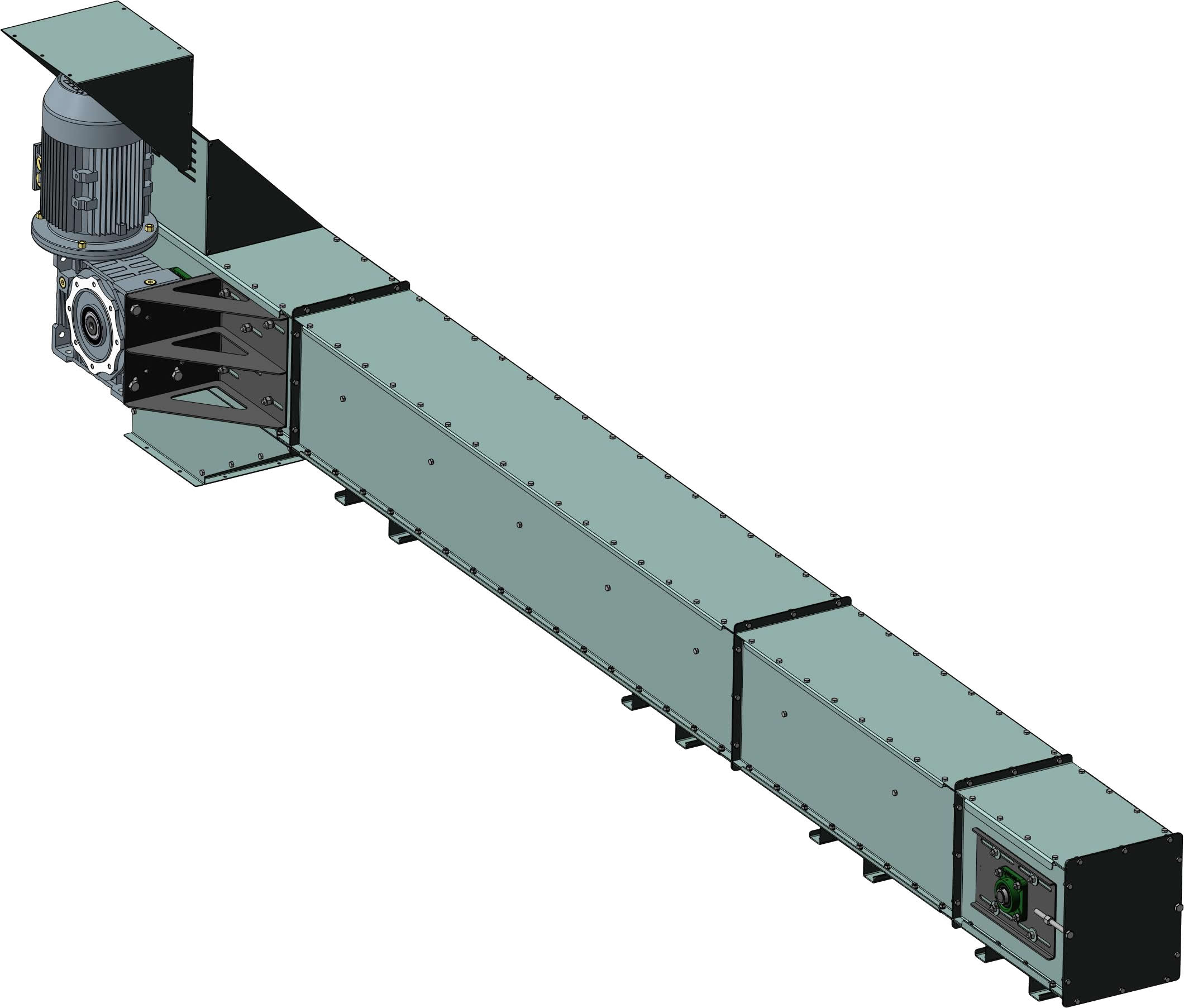 КАТАЛОГДЕТАЛЕЙ И СБОРОЧНЫХ ЕДИНИЦНастоящий каталог содержит иллюстрации сборочных единиц и деталей ТГ 50-100 и спецификации к этим сборочным единицам.Каталог предназначен для составления заявок на запасные части и материалы, качественного проведения технического обслуживания и ремонта, а также для обучения технических специалистов правильной эксплуатации ТГ 50-100.В каталоге не показаны некоторые, как правило, стандартные узлы и детали, установка которых с очевидностью вытекает из сборки.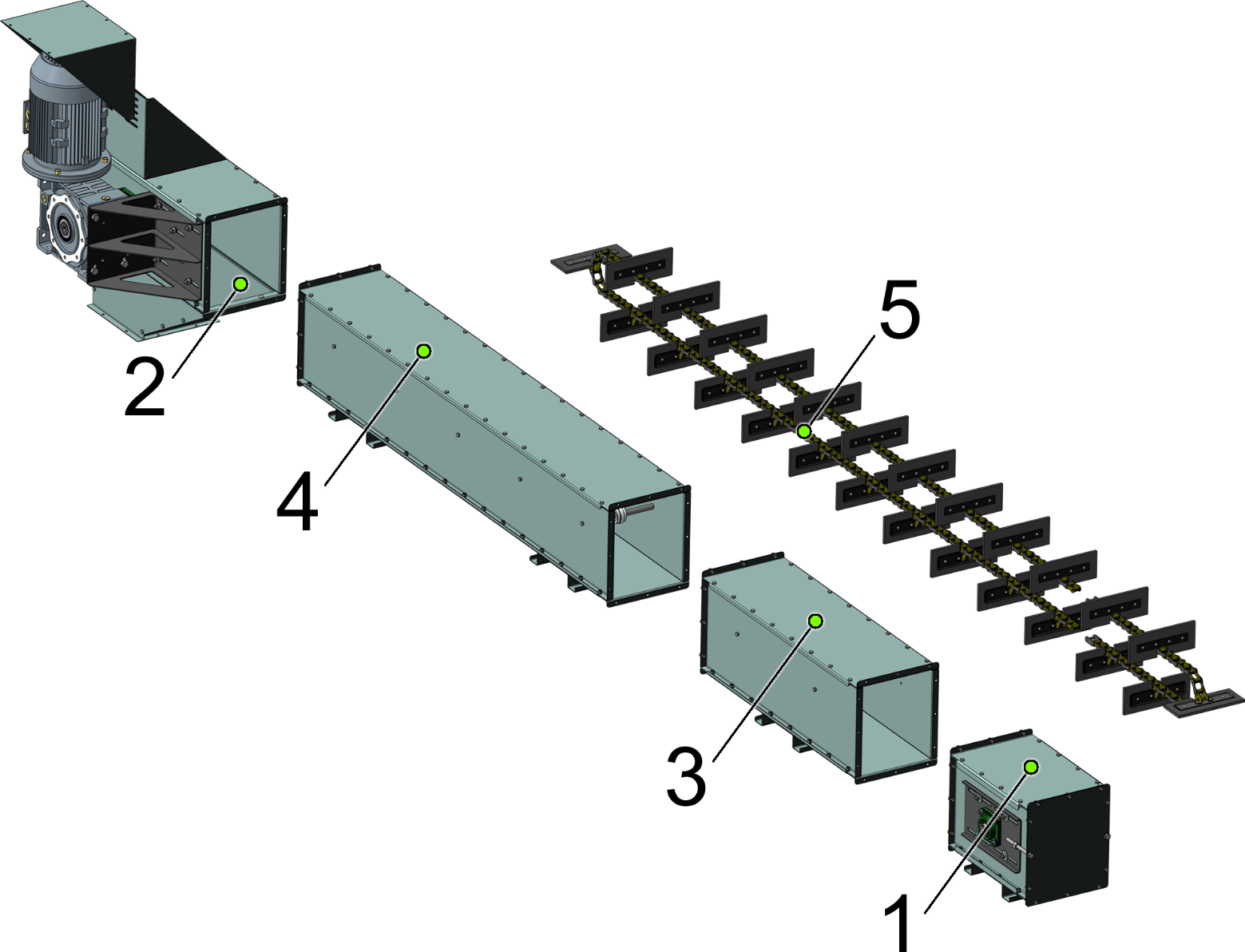 Общий вид ТГ 50-100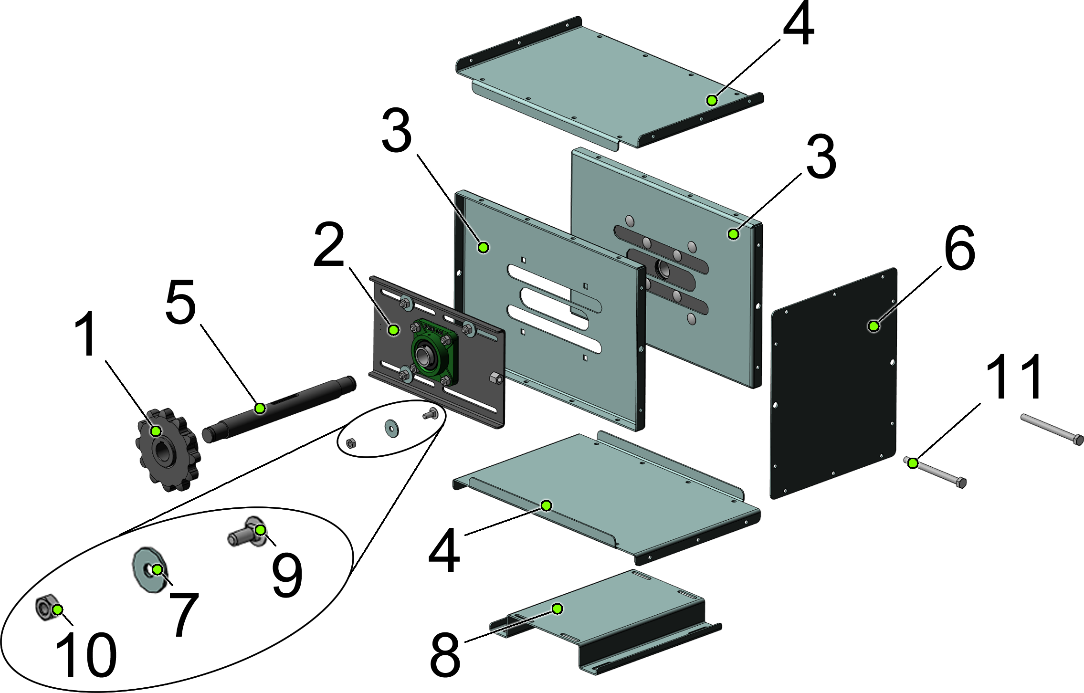 Секция натяжная ТГ 01.00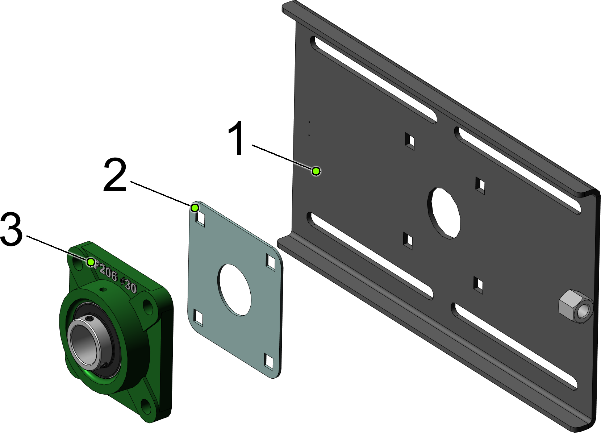 Щека ТГ 01.03.00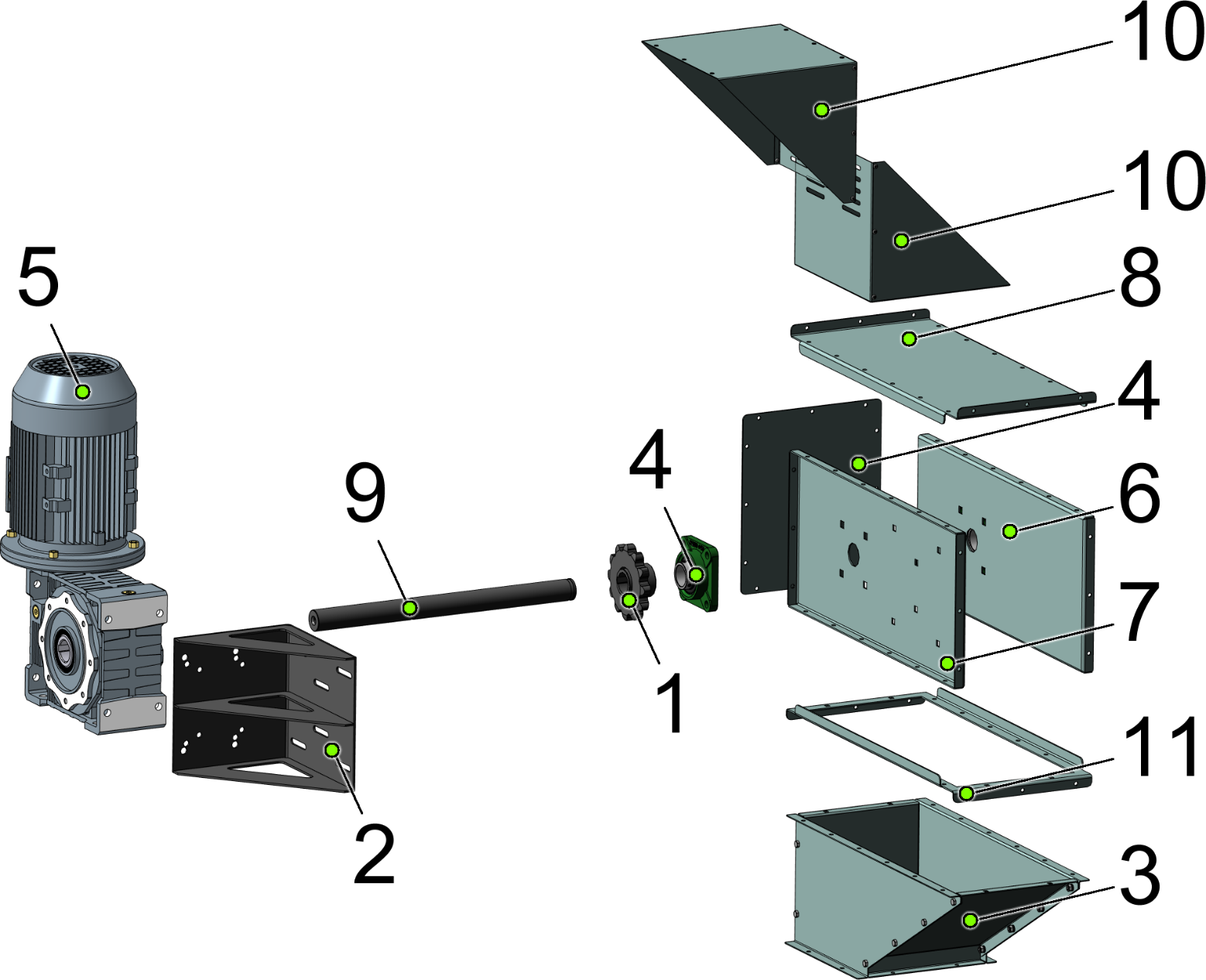 Секция приводная ТГ 02.00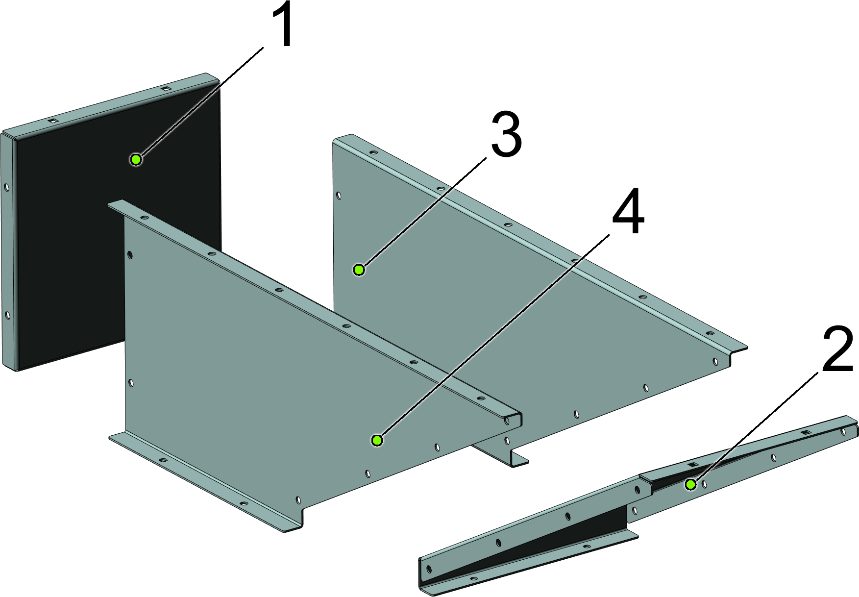 Лоток ТГ 02.04.00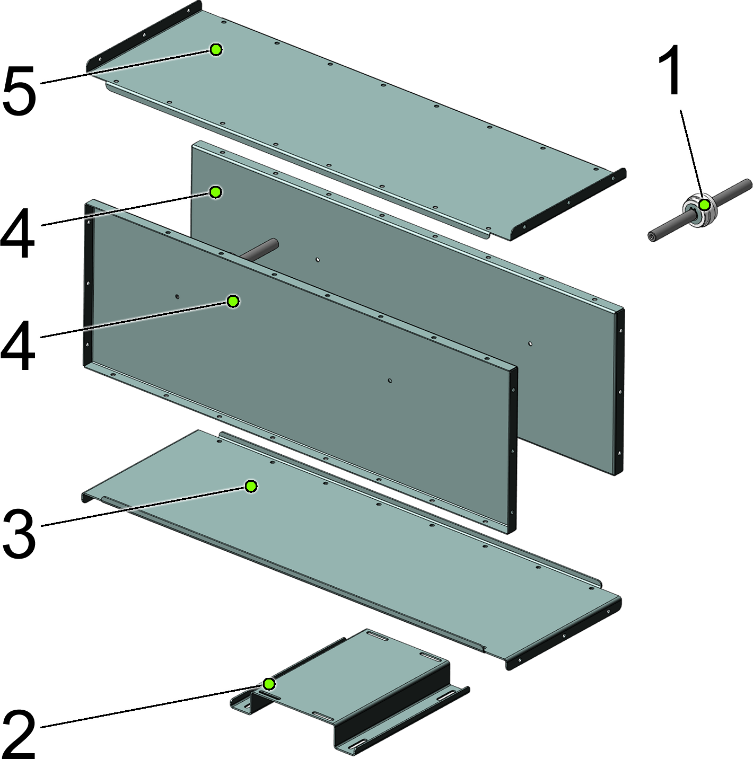 Секция ТГ 07.00-1000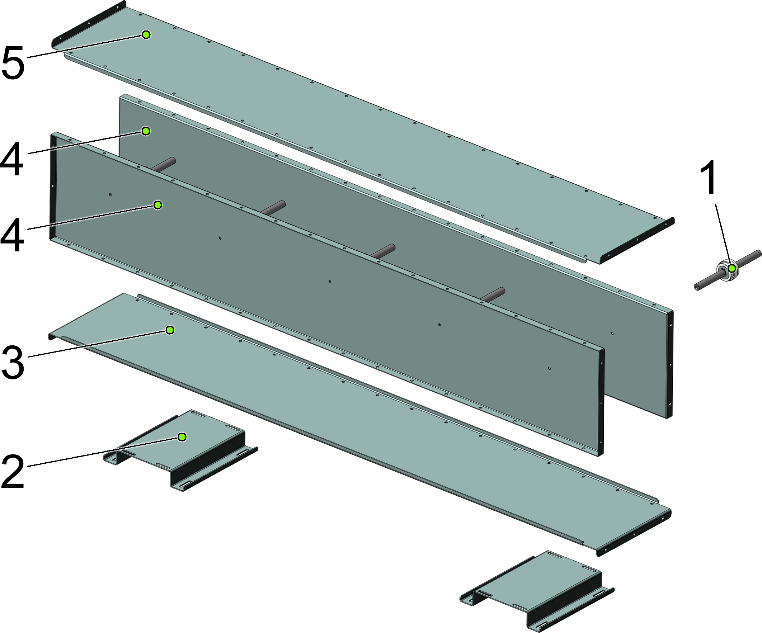 Секция ТГ 07.00-2000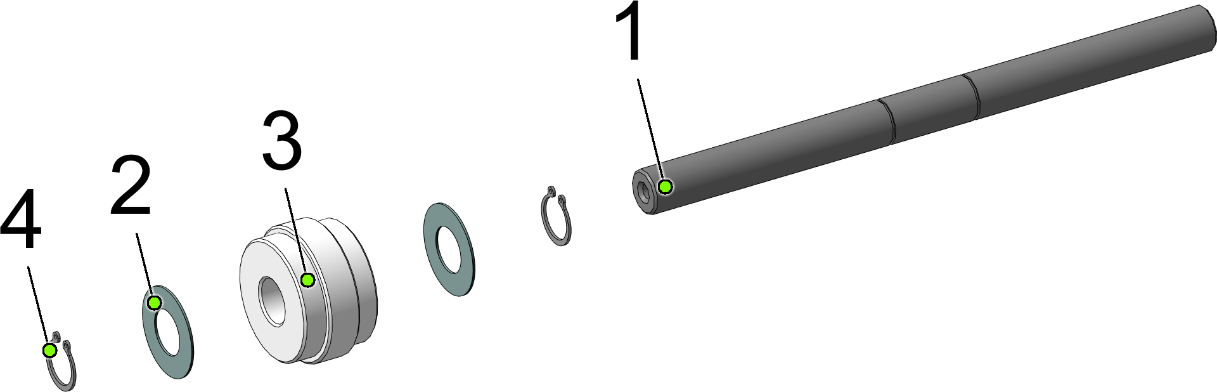 Ролик ТГ 03.02.00№ позиции ОбозначениеНаименованиеКол-во на 1 сб. единицуПримечание1ТГ 01.00секция натяжная12ТГ 02.00-130секция приводная1ТГ 02.00-110секция приводная1ТГ 02.00-90секция приводная13ТГ 07.00-1000секция14ТГ 07.00-2000секция15цепь ПРД-38-4000 со скребками шаг 3041№ позиции ОбозначениеНаименованиеКол-во на 1 сб. единицуПримечание1ТГ 01.01.00звездочка z-12 t-38 d-3512ТГ 01.03.00щека23ТГ 01.02.01боковина24ТГ 01.11крышка25ТГ 01.12вал16ТГ 01.13стенка17ТГ 01.14шайба 3х10х3588ТГ 01.15опора19болт М10x25 ГОСТ 7802-81810гайка М10-6H ГОСТ 5915-70811болт М12-6gx150 ГОСТ 7798-702№ позиции ОбозначениеНаименованиеКол-во на 1 сб. единицуПримечание1ТГ 01.03.01щека12ТГ 01.03.02вкладка13 UCF206корпус подшипника1№ позиции ОбозначениеНаименованиеКол-во на 1 сб. единицуПримечание1ТГ 02.01.00звездочка z-12 t-38 d-4512ТГ 02.03.00кронштейн13ТГ 02.04.00лоток14UCF209корпус подшипника25NMRW130_132B5_132S1NMRW110_132B5_132S61NMRW090_112B5_112M616ТГ 02.02.01боковина17ТГ 02.02.01-01боковина18ТГ 02.11крышка19ТГ 02.12-130вал1ТГ 02.12-110вал1ТГ 02.12-90вал110ТГ 02.14навес211ТГ 02.16дно1№ позиции ОбозначениеНаименованиеКол-во на 1 сб. единицуПримечание1ТГ 02.04.11стенка12ТГ 02.04.12стенка13ТГ 02.04.13стенка14ТГ 02.04.13-01стенка1№ позиции ОбозначениеНаименованиеКол-во на 1 сб. единицуПримечание1ТГ 03.02.00ролик22ТГ 01.15опора13ТГ 07.11-1000дно14ТГ 07.12-1000боковина25ТГ 07.13-1000крышка1№ позиции ОбозначениеНаименованиеКол-во на 1 сб. единицуПримечание1ТГ 03.02.00ролик52ТГ 01.15опора23ТГ 07.11-2000дно14ТГ 07.12-2000боковина25ТГ 07.13-2000крышка1№ позиции ОбозначениеНаименованиеКол-во на 1 сб. единицуПримечание1ТГ 03.02.01ось12ТГ 03.02.03шайба23ТГ 03.02.02втулка капролактановая14кольцо A20 ХГА ГОСТ 13942-862